Результати навчанняРН1. Використовувати сучасні теорії, методологію і методи соціальних та інших наук стосовно до завдань фундаментальних та прикладних досліджень у сфері соціального захистуРН2. Критично оцінювати результати наукових досліджень і різні джерела знань щодо соціального забезпечення, формулювати висновки та рекомендації щодо його впровадженняРН11. Планувати і проводити наукові дослідження в системі соціального захисту населення та висвітлювати їх результати.Теми що розглядаються Тема № 1. Критерії науковості знаньТема № 2. Пошук та опрацювання наукової інформаціїТема № 3. Планування наукового дослідження у системі соціального захистуТема № 4. Проведення наукового дослідження у системі соціального захистуМетодами навчання у викладанні навчальної дисципліни «Теорія і методика наукових досліджень»  є:- словесні (бесіда, дискусія, лекція, робота з літературно-інформаційними джерелами)- наочні (ілюстрація практичними прикладами)- практичні (практичні вправи).Активні методи навчання, які застосовуються: дискусія, дослідницький метод, метод проблемного навчання, «мозковий штурм».Методами контролю у викладанні навчальної дисципліни  «Теорія і методика наукових досліджень» є усний та письмовий контроль під час проведення поточного та семестрового контролю. Поточний контроль реалізується у формі опитування, виступів на практичних заняттях, виконання практичних завдань, проведення контрольних робіт. Семестровий контроль (підсумковий) проводиться у формі заліку відповідно до навчального плану в обсязі навчального матеріалу, визначеного навчальною програмою та у терміни, встановлені навчальним планом.Порядок поточного оцінювання знань здобувачів освіти Поточне оцінювання здійснюється під час аудиторної та позааудиторної роботи, а також модульних контрольних робіт. Об’єктами поточного контрою є:1) активність та результативність роботи здобувача освіти протягом семестру над вивченням програмного матеріалу дисципліни;2) робота під час лекційних та практичних занять;3) виконання завдань самостійної роботи;4) успішність складання модульних контрольних робіт.РОЗПОДІЛ БАЛІВ, ЯКІ ОТРИМУЮТЬ СТУДЕНТИКритерії  та система оцінювання знань та вмінь студентів. Згідно основних положень ЄКТС, під системою оцінювання слід розуміти сукупність методів (письмові, усні, практичні, тести), що використовуються при оцінюванні досягнень особами, що навчаються, очікуваних результатів навчання.Успішне оцінювання результатів навчання є передумовою присвоєння кредитів особі, що навчається. Тому твердження про результати вивчення компонентів програм завжди повинні супроводжуватися зрозумілими та відповідними критеріями оцінювання для присвоєння кредитів. Це дає можливість стверджувати, чи отримала особа, що навчається, необхідні знання, розуміння, компетенції.Критерії оцінювання – це описи того, що як очікується, має зробити особа, яка навчається, щоб продемонструвати досягнення результату навчання.Основними концептуальними положеннями системи оцінювання знань та вмінь студентів є:Підвищення якості підготовки і конкурентоспроможності фахівців за рахунок стимулювання самостійної та систематичної роботи студентів протягом навчального семестру, встановлення постійного зворотного зв’язку викладачів з кожним студентом та своєчасного коригування його навчальної діяльності.Підвищення об’єктивності оцінювання знань студентів відбувається за рахунок контролю протягом семестру із використанням 100 бальної шкали (табл. 2). Оцінки обов’язково переводять у національну шкалу (з виставленням державної семестрової оцінки „відмінно”, „добре”, „задовільно” чи „незадовільно”) та у шкалу ЕСТS (А, В, С, D, Е, FХ, F).Таблиця 2 – Шкала оцінювання знань та умінь: національна та ЕСТSБазова літератураРомановський О. Г., Черкашин А.І., Грень Л.М., Резнік С.М. Основи наукових досліджень. Харків: Видавництво Іванченка І. С., 2022. – 150 с.Резнік С.М. Академічна доброчесність та академічне лідерство. Лідер. Еліта. Суспільство. 2021. № 1.  С. 43-52. http://repository.kpi.kharkov.ua/handle/KhPI-Press/55872Основи наукових досліджень [Електронний ресурс] : навч. посібник / В. І. Романчиков ; рец.: В. І. Польшаков, М. В. Жук, А. А. Самойленко. - Электрон. текстовые дан. - Київ : Центр учбової літератури, 2007. - 255 с.Основи наукових досліджень [Електронний ресурс] : навч. посібник / О. В. Колесников ; рец. Д. Ф. Гончаренко [и др.]. - 2-ге вид., випр. та доп. - Электрон. текстовые дан. - Київ : Центр учбової літератури, 2011. - 144 с.Методи наукових досліджень [Електронний ресурс] : навч. посібник / А. І. Грабченко, В. О. Федорович, Я. М. Гаращенко ; Національний технічний університет “Харківський політехнічний інститут”. - Електрон. текстові дан. - Харків : НТУ “ХПІ”, 2009. - 142 с.Поворознюк А. І., Панченко В. І., Філатова Г. Е. Методологія та організація наукових досліджень [Електронний ресурс]. – Харків : НТУ “ХПІ”, 2016.Гончаренко С.У. Педагогічні дослідження: Методологічні поради молодим науковцям / С.У. Гончаренко. - Київ-Вінниця: ДОВ "Вінниця", 2008. - 278с.Інформаційний пошук і робота з бібліотечними ресурсами: навч. посібник для аспірантів / Т. О. Шаравара ; ПДАА. - Київ : Ліра-К, 2016. - 256 с.Методика навчання і наукових досліджень у вищій школі: [навч.посіб.] / [С.У. Гончаренко, П.М. Олійник, В.К. Федорченко та ін.], – К.: Вища школа, 2003. – 323 с.Методологія і організація наукових досліджень: навч. посібник / П. М. Григорук, Н. А. Хрущ ; ХНУ. - Київ : Кондор, 2017. - 206 с. Методологія наукових досліджень: навч. посібник / Є. К. Шишкіна, О. О. Носирєв ; рец.: О. І. Пушкар, Д. А. Горовий. - Електронні текстові дані. - Харків : Вид-во "Діса плюс", 2014. - 200 с.Основи науково-дослідної роботи: навч. посібник / Ю. І. Палеха, Н. О. Леміш. - Київ : Ліра-К, 2013. - 336 с.Сисоєва С.О. Методологія науково-педагогічних досліджень / С.О. Сисоєва, Т.Є. Кристопчук. – Рівне: Волин. обереги, 2013. – 359 c.Академічне письмо: навч. посібник / Уклад. Ревуцька С.К., Зінченко В.М. Кривий Ріг : , 2019. 130с.Шліхта Н., Шліхта І. Основи академічного письма. – К., 2016. – 61 с.Допоміжна літератураЕкспериментальне забезпечення наукових досліджень: навч. посібник / О. Й. Любич, А. Ф. Будник ; СумДУ. - Суми : СумДУ, 2009. - 186 с.Кваліфікаційні наукові роботи з психології: курсова, бакалаврська, магістерська: методичний посіб. для студ. / В. Ф. Моргун, Л. С. Москаленко ; дар. В. Ф. Моргун ; ПНПУ. - Київ : ВД Слово, 2013. - 168 с. Сидоренко В.К., Дмитренко П.В. Основи наукових досліджень. – Навчальний посібник для вищих педагогічних закладів освіти. – К.: РННЦ «ДІНІТ», 2000. – 260 с.Методика та організація наукових досліджень із психології  : навч. посібник / В. Й. Бочелюк, В. В. Бочелюк ; рец.: Т. І. Сущенко, В. Д. Потапова, Н. В. Чепелева. - Київ : Центр учбової літератури, 2008. - 360 с. Максименко С. Д.,  Носенко Е. Л. Експериментальна психологія. – Київ: Центр учбової літератури, 2008.Резнік С.М. Результати наукової діяльності педагога вищої школи як показник викладацького лідерства //  Науковий часопис НПУ імені М. П. Драгоманова. – 2020. – Випуск 73. – Том 2. – С. 52-56.Мусієнко-Репська В. І. Підготовка студентів до педагогічного самоменеджменту в професійній діяльності : дис. – Мусієнко-Репська Валентина Іванівна.–Одеса, 2000.–232 с, 2000.Nunn R., Pillay A. After invention of the h-index, is there a place for the teaching track in academic promotion? Higher Education Research & Development. 2014. № 33(4). С. 848–850.Liu Y., Ou F., Deng Y., Wu B., Liu R., Hua H., Guan Y., Chen R., Gjesteby L., Yang J., Vannier M.W., & Wang G. Bibliometric Index for Academic Leadership. ArXiv. 2016. URL: https://arxiv.org/abs/1610.03706ІНФОРМАЦІЙНІ РЕСУРСИ В ІНТЕРНЕТІ(перелік інформаційних ресурсів)http://library.kpi.kharkov.ua/http://web.kpi.kharkov.ua/http://repository.kpi.kharkov.ua/home.jsp?locale=ukhttp://tipus.khpi.edu.ua/issue/archivehttp://www.nbuv.gov.ua/https://dnpb.gov.ua/ua/http://kmalibrary.blogspot.com/p/blog-page.htmlhttp://naps.gov.ua/ua/activities/publishing/scientific/https://lib.iitta.gov.ua/http://ipood.com.ua/https://ihed.org.ua/http://undip.org.ua/http://umo.edu.ua/http://nfv.ukrintei.ua/http://www.osvita.org.ua/distance/ukraine/Структурно-логічна схема вивчення навчальної дисципліниТаблиця 3. – Перелік дисциплін Провідний лектор: 	доц. Світлана РЕЗНІК			________________(посада, звання, ПІБ)				(підпис)ТЕОРІЯ І МЕТОДИКА НАУКОВИХ ДОСЛІДЖЕНЬСИЛАБУСТЕОРІЯ І МЕТОДИКА НАУКОВИХ ДОСЛІДЖЕНЬСИЛАБУСТЕОРІЯ І МЕТОДИКА НАУКОВИХ ДОСЛІДЖЕНЬСИЛАБУСТЕОРІЯ І МЕТОДИКА НАУКОВИХ ДОСЛІДЖЕНЬСИЛАБУСТЕОРІЯ І МЕТОДИКА НАУКОВИХ ДОСЛІДЖЕНЬСИЛАБУСТЕОРІЯ І МЕТОДИКА НАУКОВИХ ДОСЛІДЖЕНЬСИЛАБУСТЕОРІЯ І МЕТОДИКА НАУКОВИХ ДОСЛІДЖЕНЬСИЛАБУСШифр і назва спеціальностіШифр і назва спеціальностіШифр і назва спеціальності232 Соціальне забезпеченняІнститут / факультетІнститут / факультетСоціально-гуманітарних технологійНазва програмиНазва програмиНазва програмиУправління в сфері соціального забезпеченняКафедраКафедраПедагогіки та психології управління соціальними системами імені акад. І.А. ЗязюнаТип програмиТип програмиТип програмиОсвітньо-професійнаМова навчанняМова навчанняУкраїнськаВикладачВикладачВикладачВикладачВикладачВикладачВикладачРезнік Світлана МиколаївнаРезнік Світлана МиколаївнаРезнік Світлана МиколаївнаРезнік Світлана МиколаївнаРезнік Світлана Миколаївнаsvreznik@i.uasvreznik@i.ua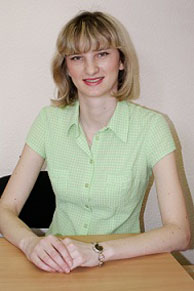 Кандидат педагогічних наук, доцент, доцент кафедри педагогіки і психології управління соціальними системами ім. акад. І.А. Зязюна НТУ «ХПІ». Досвід роботи – 20 років. Автор понад 100 наукових та навчально-методичних праць. Провідний лектор з дисциплін: «Теорія і методика наукових досліджень», «Методи та методологія педагогічного дослідження», «Методика викладання загальнонаукових та фахових дисциплін у закладах освіти», «Педагогіка», «Лідерство у викладацькій діяльності»Кандидат педагогічних наук, доцент, доцент кафедри педагогіки і психології управління соціальними системами ім. акад. І.А. Зязюна НТУ «ХПІ». Досвід роботи – 20 років. Автор понад 100 наукових та навчально-методичних праць. Провідний лектор з дисциплін: «Теорія і методика наукових досліджень», «Методи та методологія педагогічного дослідження», «Методика викладання загальнонаукових та фахових дисциплін у закладах освіти», «Педагогіка», «Лідерство у викладацькій діяльності»Кандидат педагогічних наук, доцент, доцент кафедри педагогіки і психології управління соціальними системами ім. акад. І.А. Зязюна НТУ «ХПІ». Досвід роботи – 20 років. Автор понад 100 наукових та навчально-методичних праць. Провідний лектор з дисциплін: «Теорія і методика наукових досліджень», «Методи та методологія педагогічного дослідження», «Методика викладання загальнонаукових та фахових дисциплін у закладах освіти», «Педагогіка», «Лідерство у викладацькій діяльності»Кандидат педагогічних наук, доцент, доцент кафедри педагогіки і психології управління соціальними системами ім. акад. І.А. Зязюна НТУ «ХПІ». Досвід роботи – 20 років. Автор понад 100 наукових та навчально-методичних праць. Провідний лектор з дисциплін: «Теорія і методика наукових досліджень», «Методи та методологія педагогічного дослідження», «Методика викладання загальнонаукових та фахових дисциплін у закладах освіти», «Педагогіка», «Лідерство у викладацькій діяльності»Кандидат педагогічних наук, доцент, доцент кафедри педагогіки і психології управління соціальними системами ім. акад. І.А. Зязюна НТУ «ХПІ». Досвід роботи – 20 років. Автор понад 100 наукових та навчально-методичних праць. Провідний лектор з дисциплін: «Теорія і методика наукових досліджень», «Методи та методологія педагогічного дослідження», «Методика викладання загальнонаукових та фахових дисциплін у закладах освіти», «Педагогіка», «Лідерство у викладацькій діяльності»Загальна інформація про курсЗагальна інформація про курсЗагальна інформація про курсЗагальна інформація про курсЗагальна інформація про курсЗагальна інформація про курсЗагальна інформація про курсАнотаціяАнотаціяПід час навчання ОК здобувачі зможуть здійснювати пошук та працювати з різноманітними джерелами наукових знань, організовувати та проводити наукові соціальні дослідженняПід час навчання ОК здобувачі зможуть здійснювати пошук та працювати з різноманітними джерелами наукових знань, організовувати та проводити наукові соціальні дослідженняПід час навчання ОК здобувачі зможуть здійснювати пошук та працювати з різноманітними джерелами наукових знань, організовувати та проводити наукові соціальні дослідженняПід час навчання ОК здобувачі зможуть здійснювати пошук та працювати з різноманітними джерелами наукових знань, організовувати та проводити наукові соціальні дослідженняПід час навчання ОК здобувачі зможуть здійснювати пошук та працювати з різноманітними джерелами наукових знань, організовувати та проводити наукові соціальні дослідженняЦілі курсуЦілі курсуМета викладання навчальної дисципліни «Теорія і методика наукових досліджень» полягає у розвитку компетентностей з проблем наукового теоретичного аналізу та практичного застосовування методики соціального дослідженняМета викладання навчальної дисципліни «Теорія і методика наукових досліджень» полягає у розвитку компетентностей з проблем наукового теоретичного аналізу та практичного застосовування методики соціального дослідженняМета викладання навчальної дисципліни «Теорія і методика наукових досліджень» полягає у розвитку компетентностей з проблем наукового теоретичного аналізу та практичного застосовування методики соціального дослідженняМета викладання навчальної дисципліни «Теорія і методика наукових досліджень» полягає у розвитку компетентностей з проблем наукового теоретичного аналізу та практичного застосовування методики соціального дослідженняМета викладання навчальної дисципліни «Теорія і методика наукових досліджень» полягає у розвитку компетентностей з проблем наукового теоретичного аналізу та практичного застосовування методики соціального дослідженняФормат Формат Лекції, практичні заняття, самостійна робота. Підсумковий контроль – залікЛекції, практичні заняття, самостійна робота. Підсумковий контроль – залікЛекції, практичні заняття, самостійна робота. Підсумковий контроль – залікЛекції, практичні заняття, самостійна робота. Підсумковий контроль – залікЛекції, практичні заняття, самостійна робота. Підсумковий контроль – залікСеместр222222Назва темиВиди навчальної роботи здобувачів вищої освітиВиди навчальної роботи здобувачів вищої освітиВиди навчальної роботи здобувачів вищої освітиВиди навчальної роботи здобувачів вищої освітиВиди навчальної роботи здобувачів вищої освітиРазом за темоюНазва темиАктивна робота на лекційному заняттіАктивна робота на практично-му занятті Самостійна робота Індивідуа-льне завданняМКРРазом за темоюТема № 1. Критерії науковості знань3341020Тема № 2. Пошук та опрацюваннянаукової інформації3341020Тема № 3. Планування наукового дослідження у системі соціального захисту3341020Тема № 4. Проведення наукового дослідження у системі соціального захисту3341020Загалом 121216-4080Залік----20ВСЬОГОВСЬОГОВСЬОГОВСЬОГОВСЬОГОВСЬОГО100Рейтинговаоцінка, балиОцінка ЕСТS та її визначенняНаціональна оцінкаКритерії оцінюванняКритерії оцінюванняРейтинговаоцінка, балиОцінка ЕСТS та її визначенняНаціональна оцінкапозитивнінегативні1234590-100АВідмінно- Глибоке знання навчального матеріалу модуля, що містяться в основних і додаткових літературних джерелах;- вміння аналізувати явища, які вивчаються, в їхньому взаємозв’язку і розвитку;- вміння проводити теоретичні розрахунки;- відповіді на запитання чіткі, лаконічні, логічно послідовні;- вміння  вирішувати складні практичні задачі.Відповіді на запитання можуть  містити незначні неточності                82-89ВДобре- Глибокий рівень знань в обсязі обов’язкового матеріалу, що передбачений модулем;- вміння давати аргументовані відповіді на запитання і проводити теоретичні розрахунки;- вміння вирішувати складні практичні задачі.Відповіді на запитання містять певні неточності;75-81СДобре- Міцні знання матеріалу, що вивчається, та його практичного застосування;- вміння давати аргументовані відповіді на запитання і проводити теоретичні розрахунки;- вміння вирішувати практичні задачі.- невміння використовувати теоретичні знання для вирішення складних практичних задач.64-74ДЗадовільно- Знання основних фундаментальних положень матеріалу, що вивчається, та їх практичного застосування;- вміння вирішувати прості практичні задачі.Невміння давати аргументовані відповіді на запитання;- невміння аналізувати викладений матеріал і виконувати розрахунки;- невміння вирішувати складні практичні задачі.60-63  ЕЗадовільно- Знання основних фундаментальних положень матеріалу модуля,- вміння вирішувати найпростіші практичні задачі.Незнання окремих (непринципових) питань з матеріалу модуля;- невміння послідовно і аргументовано висловлювати думку;- невміння застосовувати теоретичні положення при розвязанні практичних задач35-59FХ (потрібне додаткове вивчення)НезадовільноДодаткове вивчення матеріалу модуля може бути виконане в терміни, що передбачені навчальним планом.Незнання основних фундаментальних положень навчального матеріалу модуля;- істотні помилки у відповідях на запитання;- невміння розв’язувати прості практичні задачі.1-34 F  (потрібне повторне вивчення)Незадовільно-- Повна відсутність знань значної частини навчального матеріалу модуля;- істотні помилки у відповідях на запитання;-незнання основних фундаментальних положень;- невміння орієнтуватися під час розв’язання  простих практичних задачПопередні дисципліни:Наступні ОК:Основи інформаційно-аналітичної діяльності керівника соціального закладуПрактика